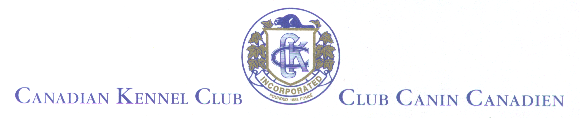 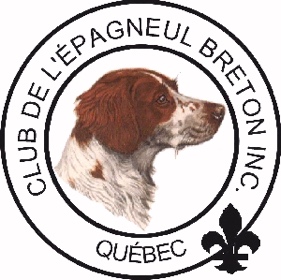 Fondé en 1969Accrédité Club canin canadienAdhésion au standard FCIPROGRAMME OFFICIELORGANISÉ PAR LE CLUB DE L’ÉPAGNEUL BRETONBoul Arthur-Sauvé, St-Canut, Québec9-10juin 2018ÉPREUVES DE CHASSE POUR CHIENS D’ARRÊTCHIEN DE CHASSE JUNIOR (FDJ), CHIEN DE CHASSE (FD), CHIEN DE CHASSE AVANCÉ (FDA) etCHIEN DE CHASSE PAR EXCELLENCE (FDX) ÉPREUVES À L’EAUCHIEN D’EAU JUNIOR (WDJ)CHIEN D’EAU (WD)CHIEN D’EAU PAR EXCELLENCE (WDX)CES ÉVÈNEMENTS SE TIENNENTSELON LES RÈGLEMENTS ET RÈGLES DE PROCÉDURE DUCLUB CANIN CANADIENM Lance Novak, directeur exécutif CCCed@ckc.caMme Linda St-Hilaire Directrice  du Québec, conseil d’administration du CCCCourriel : lindasthilaire@videotron.caCOMITÉ ORGANISATEUR ET COMITÉ DES GRIEFSDirecteur de l’épreuve :                    Yves Bélanger	Tél. : 450 508-1439	Courriel : yves.belanger@hotmail.comDirecteur adjoint :                            Reynald Lefebvre	Tél. :  450 585-6242                                                                    Courriel : rj.lef@videotron.caSecrétaire de l’épreuve: 	Marie-France Maheu	597 de la Louvière	Laval, Québec H7M 5C1	Tél. : 450 975-7356	Cell : 514 778-7698  journée de l’épreuve seulement                                                            Courriel : m-fmaheu@videotron.caCONSEIL D’ADMINISTRATION DU CLUB DE L’ÉPAGNEUL BRETON		   Conseillère				Thérèse MoreauRÈGLEMENTS, CONDITIONS ET PROCÉDURESTOUTES COMMUNICATIONS CONCERNANT LES INSCRIPTIONS DEVRONT ÊTRE ADRESSÉES À LA SECRÉTAIRE DES ÉPREUVES : MARIE-FRANCE MAHEU.Le club n’acceptera pas d’inscription ni d’annulation après la date limite du 1 juin 2018 à 21h00.Le formulaire d’inscription de chacun des chiens doit être rempli en lettres moulées ou de façon électronique. Les formulaires d’inscription doivent être accompagnés d’une photocopie du certificat d’enregistrement de chaque chien. Aucune inscription ne sera acceptée à moins que tous les détails exigés apparaissent sur le formulaire d’inscription. Les inscriptions incomplètes seront retournées. Les participants seront responsables de toute erreur de quelque nature que ce soit, dans l’inscription. Prendre connaissance de l’annexe ci-jointe pour le droit de participation pour non membre.Aucune inscription ne sera acceptée sans être accompagnée du paiement des frais d’inscriptions. Le paiement total doit être effectué par chèque ou mandat-poste à  l’ordre du Club de l’Épagneul Breton Québec et adressé au secrétaire de l’épreuve.  Les chèques postdatés ne sont pas acceptés.Le nombre de places sera limité et le choix des participants(es) se fera dans l’ordre de la date de réception des formulaires d’inscription.  Le tirage au sort et l’ordre des départs seront effectués à la résidence du secrétaire de l’épreuve immédiatement après la fermeture de la période d’inscription. Les participants des deux premiers départs de chaque jour seront avisés par courriel ou téléphone lors du tirage au sort.Les juges pour les épreuves de chasse et épreuves à l’eau pour chiens d’arrêt seront : M Kevin D MacWilliams (0002178)Pembroke, OntarioFDJ, FD, FDA, FDX, WDJ, WD, WDX les 9-10 juin 2018M Gabriel Giroux (0007325)Rusagonis, Nouveau- BrunswickFDJ, FD, FDA, FDX,WDJ, WD, WDX les 9-10 juin 2018Mme Paige Pettis (0007537)Rusagonis, Nouveau- BrunswickFDJ, FD, FDA, FDX, WDJ, WD, WDX les 9-10 juin 2018Les oiseaux utilisés seront des collins de Virginie ou bartavelles .Parcours unique sans champ de gibier spécifique.Le port du dossard et du chapeau orangé est obligatoire ainsi que la plaquette réglementaire d’identification du chien.Dans les épreuves  chien de chasse junior (FDJ)  le manieur doit utiliser un pistolet de départ (balle à blanc).  Dans les épreuves  chien de chasse (FD), Chien de chasse avance (FDA) et  chien de chasse par excellence (FDX), les oiseaux seront tirés par les tireurs officiels du club.Dans les épreuves « chien de chasse junior (FDJ) » et « chien de chasse (FD) »,  les chiens seront évalués individuellement et par un seul juge.  Dans l’épreuve  « chien de chasse avancé (FDA) » et  « chien de chasse par excellence (FDX), les chiens seront évalués en paire et par deux juges.  Dans l’épreuve de chasse sur gibier tiré et rapporté, le chien doit marquer l’arrêt à patron, si l’occasion se présente.  Un minimum de 30 minutes doit être prévu pour évaluer chaque paire de chiens. Pour le concours pour chiots, il y aura un tir à blanc à chaque oiseau  arrêté (article 10.1.6)Aucun entraînement ne peut avoir lieu sur le terrain de l’épreuve, les journées d’évaluations.Le port et l’utilisation du collier électrostatique d’entraînement sont interdits sur le terrain des évènements.Les chiennes en chaleur seront autorisées à la fin de chaque journée.Aucune boisson alcoolisée ne sera tolérée durant la tenue des évènements.Des rosettes officielles du CCC seront remises à la fin de la journée pour chacun des chiens qui se qualifiera à ladite épreuve.Un chien qui n’est pas enregistré dans le livre des origines du CCC, peut être inscrit à une épreuve  sous la dénomination  “ inscrit à la liste ” s’il est né au Canada, en autant qu’il soit issu d’une portée admissible à un enregistrement auprès du CCC.  Des frais de 10.00$ par épreuve sont exigibles.  Pour un chien né à l’étranger, voir les clauses 6.1.2 (b) et (c) des règlements et règles de procédure du CCC.Article 15.7 du Club Canin Canadien :  Il est du ressort et du devoir du club organisateur de s’assurer à ce qu’un juge, un administrateur du club, un préposé d’enceinte, une personne bénévole ou un participant ne soit pas sujet à des indignités. Le président du comité de l’épreuve de chasse doit faire rapport au CCC dans les plus brefs délais, de toute infraction à cette règle et le Comité de discipline aura toute l’autorité afin de prendre les mesures qu’il juge nécessaires et ce dès la réception d’un rapport à cet effet. Pour les épreuves à l’eau, SVP consulter le guide des règlements au  sur le site du CCC. http://www.ckc.ca/fr/Files/Formulaires-du-CCC/Expositions-et-concours/Livres-de-reglements/Reglements-des-epreuves-de-chasse-et-des-epreuves Le premier départ aura lieu chaque jour 8h00.REPASLes repas du midi et du samedi soir seront disponibles sur place. Il est toute fois impératif de commander et de payer les repas au moment de votre inscription afin que nous puissions prévoir les quantités en conséquence. Des tables de pique-nique seront disponibles sous le chapiteau.HÉBERGEMENTCamping rustique sur le terrain du CEB. Toilette sèche disponible. Eau non potable. Notez qu’il n’y a pas d’électricité sur place.Hébergement à Lachute et St-Jérome, à quelques kilomètres du terrain CEB.À NE PAS OUBLIER Tous les chiens doivent être tenus en laisse, donc ne pas oublier la laisse - L’eau et le bol à eau - Chaises – Chasse-moustique - Crème solaire – Dossard et chapeau orangé fluo - Sifflet - Collier avec plaquette d’identification du chien.COMMENT S´Y RENDRE ?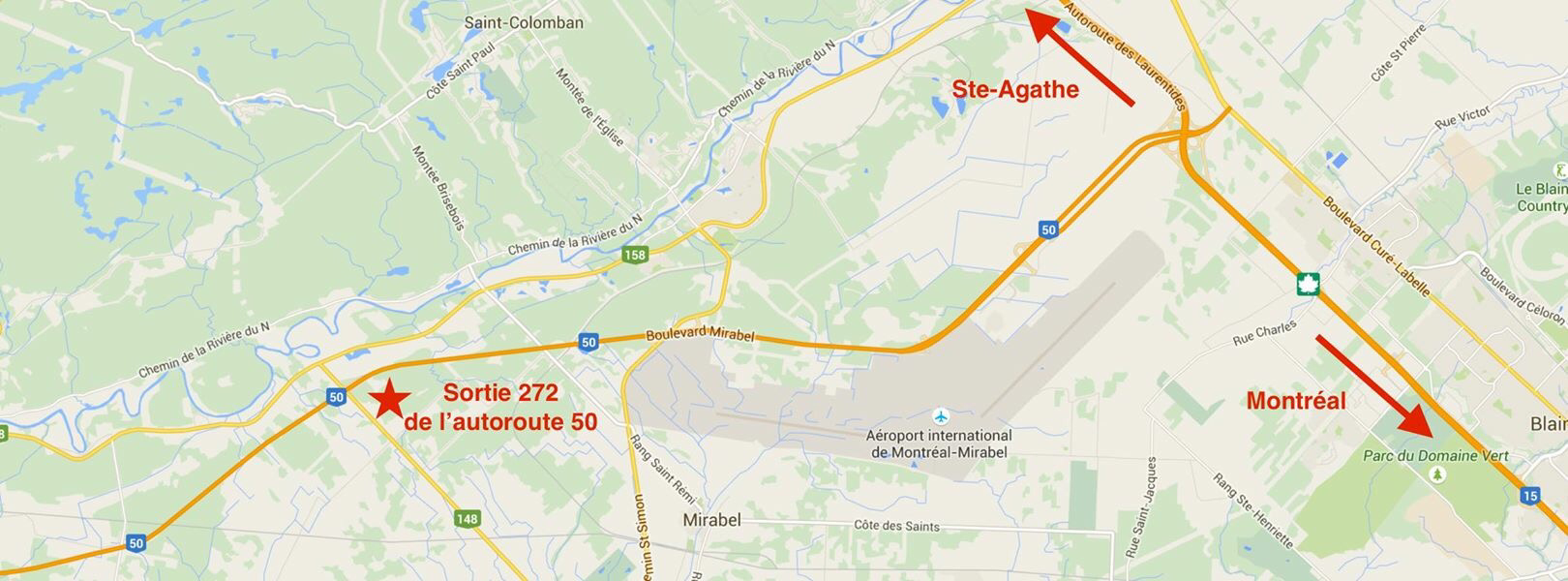 En provenance de Montréal : Prendre l’autoroute 15 Nord et prendre la sortie pour la 50 Ouest, passer l’ancien aéroport de Mirabel, prendre la sortie 272 et tourner à gauche sur la route148. Passer par dessus l’autoroute 50. Le terrain du CEB est à votre gauche.En provenance d’Ottawa : Prendre l’autoroute 50 Est, prendre la sortie 272. Tourner à droite sur la route 148. Le terrain du CEB est à votre gauche.FORMULAIRE D’INSCRIPTIONUn seul chien par formulaire – Ouvert à tous les chiens d’arrêtClub de l’Épagneul Breton Québec – 9-10 juin 2018INADMISSIBLE APRÈS 21h00 LE  1 juin 2018À transmettre à la secrétaire de l’évènementMarie-France Maheu, secrétaire, 597 de la Louvière, Laval, Qc H7M 5C1Informations du chienInformations du propriétaire ou agentImportant : SVP Il est obligatoire de joindre une photocopie du certificat d’enregistrement avec votre inscription afin de valider votre inscription aux épreuves.Joindre le paiement de l’inscription et des repas au nom : Club de l’Épagneul Breton Québec.Je certifie que je suis le propriétaire enregistré du chien dont le nom apparaît ci-haut ou que je suis le manieur autorisé et j’accepte de me soumettre aux règlements du CCC et à toutes autres procédures nécessaires à la bonne marche de l’épreuve et à toutes les décisions qui en découleront.  De plus, je déclare que le chien ci-haut mentionné sera sous mon entière responsabilité et que je ne pourrai tenir responsable pour tout dommage et aucune autre raison que ce soit les propriétaires des terrains où se déroule l’évènement ainsi que le CCC ou leurs membres agents. Signature_________________________________________Date_____________________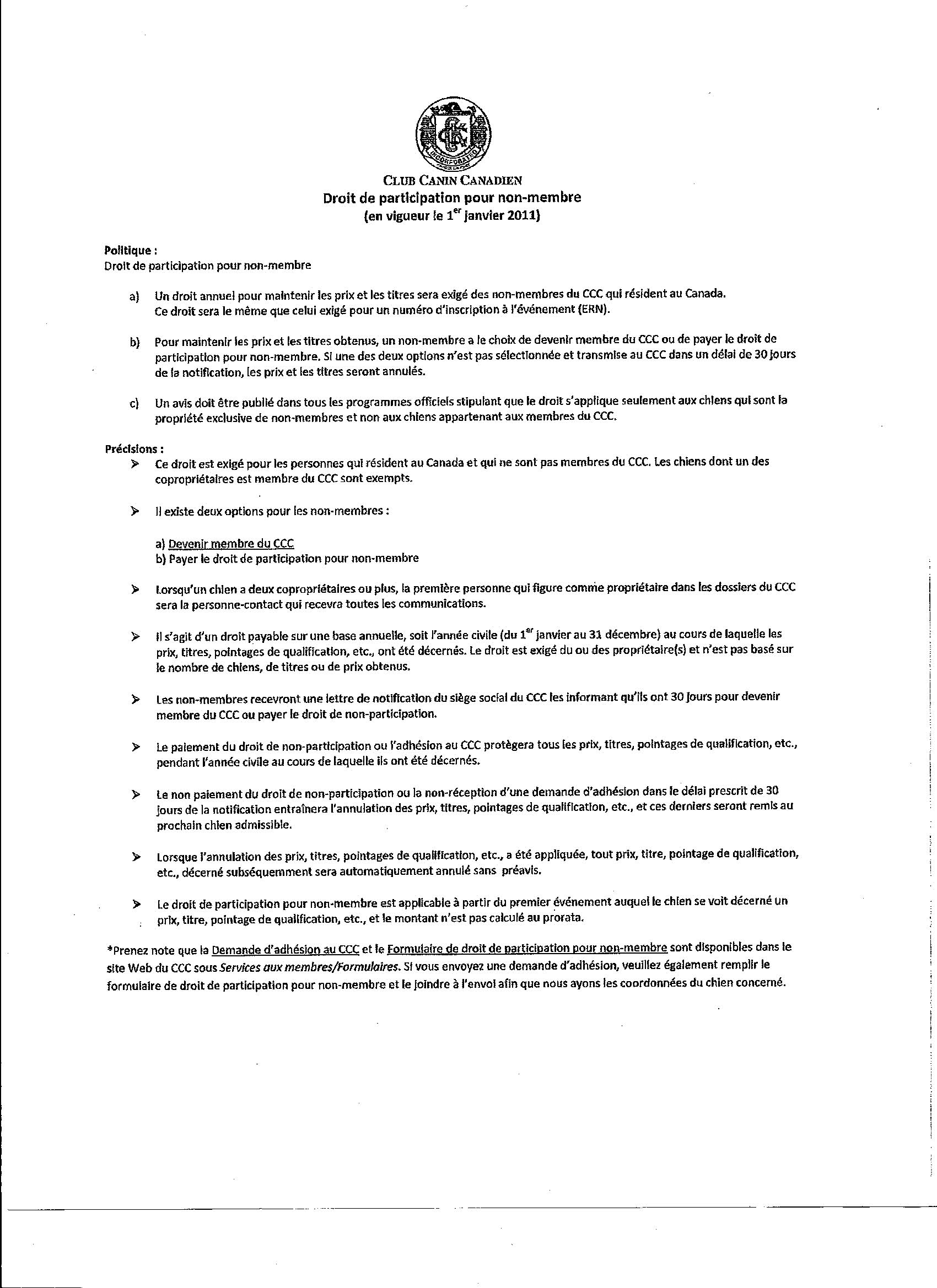 PrésidentReynald LefebvreVice-président Robert ChartrandTrésorierMichel HébertSecrétaireMarie-France Maheu   Directeur des activités de chasse Yves BélangerDirecteursDomenico ArcaroGinette BenoitPatrick BlanchetteSamedi 9 juin 2018Samedi 9 juin 2018Épreuve Chien de chasse junior (FDJ)Épreuve Chien de chasse junior (FDJ)55 $Samedi 9 juin 2018Samedi 9 juin 2018Épreuve Chien de chasse (FD)Épreuve Chien de chasse (FD)60 $Samedi 9 juin 2018Samedi 9 juin 2018Épreuve Chien de chasse avancé (FDA)Épreuve Chien de chasse avancé (FDA)60 $Samedi 9 juin 2018Samedi 9 juin 2018Épreuve Chien de chasse par excellence (FDX)Épreuve Chien de chasse par excellence (FDX)60 $Samedi 9 juin 2018Samedi 9 juin 2018Épreuve Chien de chasse Chien d’Eau Junior (WDJ)Épreuve Chien de chasse Chien d’Eau Junior (WDJ)60 $Samedi 9 juin 2018Samedi 9 juin 2018Épreuve Chien de chasse Chien d’Eau (WD)Épreuve Chien de chasse Chien d’Eau (WD)60 $Épreuve Chien de chasse par excellence Chien d’Eau (WDX)Épreuve Chien de chasse par excellence Chien d’Eau (WDX)70 $Dimanche 10 juin 2018Dimanche 10 juin 2018Épreuve Chien de chasse junior (FDJ)Épreuve Chien de chasse junior (FDJ)55 $Dimanche 10 juin 2018Dimanche 10 juin 2018Épreuve Chien de chasse (FD)Épreuve Chien de chasse (FD)60 $Dimanche 10 juin 2018Dimanche 10 juin 2018Épreuve Chien de chasse avancé (FDA)Épreuve Chien de chasse avancé (FDA)60 $Dimanche 10 juin 2018Dimanche 10 juin 2018Épreuve Chien de chasse par excellence (FDX)Épreuve Chien de chasse par excellence (FDX)60 $Dimanche 10 juin 2018Dimanche 10 juin 2018Épreuve Chien de chasse Chien d’Eau Junior (WDJ)Épreuve Chien de chasse Chien d’Eau Junior (WDJ)60 $Dimanche 10 juin 2018Dimanche 10 juin 2018Épreuve Chien de chasse Chien d’Eau (WD)Épreuve Chien de chasse Chien d’Eau (WD)60 $Épreuve Chien de chasse par excellence Chien d’Eau (WDX)Épreuve Chien de chasse par excellence Chien d’Eau (WDX)70 $Frais pour chien non enregistré au CCCFrais pour chien non enregistré au CCCFrais pour chien non enregistré au CCCFrais pour chien non enregistré au CCC_____ épreuve X 10$_____ épreuve X 10$RepasSamedi midiSamedi midiPoulet shish-taouk sur pita, salade et boisson                                                                                _____ personne X 10$_____ personne X 10$RepasSamedi soirSamedi soirFilet mignon, patate au four et salade (apportez votre boisson), dessert_____ personne X 25$_____ personne X 25$RepasDimanche midiDimanche midiHot-dog saucisse italienne, salade et boisson_____ personne X 10$_____ personne X 10$GRAND TOTAL :GRAND TOTAL :GRAND TOTAL :GRAND TOTAL :GRAND TOTAL :GRAND TOTAL :Nom d’enregistrement :Nom d’enregistrement :Nom d’enregistrement :Nom d’enregistrement :No d’enregistrement au CCCNo d’enregistrement au CCCNo d’enregistrement au CCCNo d’enregistrement au CCCNo d’enregistrement au CCCListé : Oui           Non Listé : Oui           Non Mâle  Femelle Endroit de la naissance :Canada Importé Race :Race :Race :Race :Race :Race :Nom commun : Nom commun : Nom commun : Nom commun : Date de naissance :AAAA   MM   JJAAAA   MM   JJAAAA   MM   JJAAAA   MM   JJÉleveur : Éleveur : Éleveur : Éleveur : Éleveur : Nom du père :Nom du père :Nom de la mère :Nom de la mère :Nom de la mère :Propriétaire :No membre CCC :Propriétaire :No membre CCC :Adresse du propriétaire :Téléphone :Courriel :Courriel :Courriel :Nom de l’agent ou manieur :Nom de l’agent ou manieur :Adresse de l’agent ou manieur:Adresse de l’agent ou manieur:Téléphone :Courriel :Courriel :Courriel :